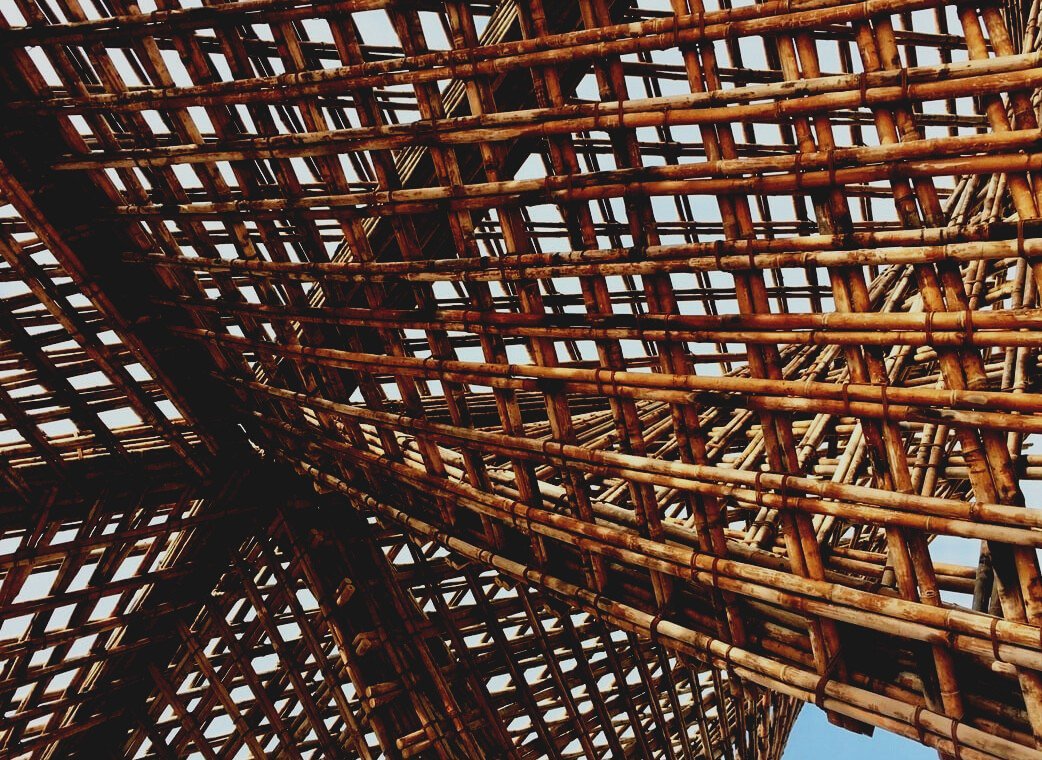 SITUĀCIJAS APRAKSTIKOKSNES ĪPAŠĪBAS, IEROBEŽOJUMI LIETOŠANĀ UN KOKSNES BŪVFIZIKASITUĀCIJAS APRAKSTS 1Nolasiet no grafika atkarīgā rādītāja vērtības. Aprēķiniet koeficientu, kas samazinās lieces stiprību, ja koksnes mitrums palielinās no 12 līdz 20%.SITUĀCIJAS APRAKSTS 2Uzzīmējiet koksnes slogošanas diagrammas stiepē, spiedē un liecē atkarībā no koksnes mitruma.SITUĀCIJAS APRAKSTS 3Uzzīmējiet, kas notiks ar šāda veida dēļa šķērsgriezuma formām pēc materiālu žūšanas.		1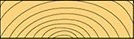 SITUĀCIJAS APRAKSTS 4Atrodiet prognozēto koksnes mitrumu (W) dēļiem, kurus plānots izmantot 1. stāva grīdām, telpā, kur gaiss uzsilst virs 21C?SITUĀCIJAS APRAKSTS 5Atrodiet pareizo koksnes mitrumu (W) dēļiem, ko plānots izmantot segumam (dārza grīdai)?SITUĀCIJAS APRAKSTS 6Nosauciet labāko veidu, kur un kā izmantot zemāk norādītās koku sugas?SITUĀCIJAS APRAKSTS 7Vizualizēts dēļa attēls. To plānots izmantot kā siju otrā stāva grīdas pārsegumam. Kā novietosiet šo dēli uz gala atbalstiem, piem., sienām - tādā veidā (kā parādīts attēlā - ar šo šauro skaldni) vai pretējo šauro skaldni? Ja ar pretējo, aprakstiet kāpēc?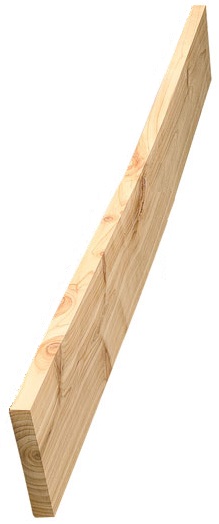 KOKSNES ĪPAŠĪBU UZLABOŠANAS, KOKSNES AIZSARDZĪBAS UN IZTURĪBAS PAAUSGTINĀŠANAS IESPĒJAS SITUĀCIJAS APRAKSTS 8No zemāk esošās tabulas izvēlēties koka sugas segumam (dārza grīdai) un pamatojiet savu izvēli. Aprakstiet savu izvēli.Izturība pēc koku sugāmSITUĀCIJAS APRAKSTS 9Izvēlieties vienu kokmateriāla piemēru no zemāk dotās tabulas saskaņā ar standarta EN 1611–1 prasībām un aprakstiet šo izvēlēto kokmateriālu klasi. Nosakiet kvalitātes klasi arī pēc vecajiem klasifikācijas noteikumiem.Kokmateriālu klases* 2-pusēja šķirošana G2, reti izmanto Zviedrijā. ** Visbiežāk izmantotā konstrukciju kokmateriāliem.SITUĀCIJAS APRAKSTS 10Raksturojiet darbības kokmateriālu augstspiediena apstrādes procesā. Kas notiek ar koksni? Parasti apraksts ir dots sekojošos etapos- attēlā: A – neapstrādātus kokmateriālus ievieto tvertnē; B - izmanto vakuumu; C - kokmateriālus iegremdē šķīdumā (joprojām vakuumā); D - izmanto spiedienu; E - impregnantu izsūknē, un izveido noslēdzošo vakuumu; F - kokmateriālus izņem no tvertnes.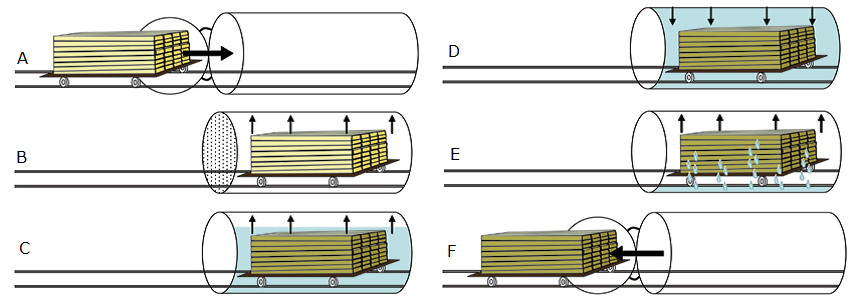 KONSTRUKCIJU KOKMATERIĀLU PIEEJAMĪBA UN DRAUDZĪGUMS APKĀRTĒJAI VIDEISITUĀCIJAS APRAKSTS 11Pēc iespējas aprakstiet visas koku sugas. Zaļā krāsā – dots piemērs.SITUĀCIJAS APRAKSTS 12Izvēlieties vienu no koksnes produktiem un raksturojiet to – ražošana, īpašības, lietojums būvniecībā utt.SITUĀCIJAS APRAKSTS 13Izvēlieties vienu no koksnes plātnēm uz finiera bāzes un aprakstiet to – ražošana, īpašības, lietojums būvniecībā utt.Zaļā krāsā - piemērs.SITUĀCIJAS APRAKSTS 14Izvēlieties vienu no koksnes plātnēm uz kokskaidu bāzes un aprakstiet to – ražošana, īpašības, lietojums būvniecībā utt.SITUĀCIJAS APRAKSTS 15Izvēlieties vienu no koksnes plātnēm uz kokšķiedru bāzes un aprakstiet to – ražošana, īpašības, lietojums būvniecībā utt.JAUTĀJUMI UN ATBILDESKOKSNES ĪPAŠĪBAS, IEROBEŽOJUMI LIETOŠANĀ UN KOKSNES BŪVFIZIKAKādas ir galvenās priedes stumbra daļas?A: stumbra apakšdaļa ir bez zariem; stumbra vidusdaļa ar nedzīviem zariem; stumbra augšdaļa ar dzīviem zariemKādas ir galvenās parastās egles stumbra daļas?A: stumbra apakšdaļa ar nedzīviem un dzīviem zariem; stumbra vidusdaļa ar dzīviem un nedzīviem zariem; stumbra augšdaļa ar dzīviem zariemKāpēc jāuztraucas par koksnes W izmaiņām? A: Tas atstāj vispārēju ietekmi uz fizikālajām un, jo īpaši, uz mehāniskajām koksnes īpašībām, kas ir vissvarīgākais faktors koksnes izmantošanai konstrukcijās. Kādas daļas ir redzamas stumbra šķērsgriezumā (minēt vismaz 3 no tām)?A: miza; serde; aplieva; kodolkoksne; koksnes gadskārtas; agrīnā koksne; vēlīnā koksneKurām koku sugām ir sveķu kabatas?A: skujkokiem (priedei, eglei, lapeglei)Kādi ķīmiskie elementi ir koksnē?A: ogleklis (C), ūdeņradis (H), skābeklis (O) un slāpeklis (N)Vai koksnes ķīmiskais sastāvs ir atkarīgs no koka sugas?A: JāKas ir koksnes mitrums (W)?A: Tas ir ūdens daudzums koksnē, ko izsaka procentosKādas metodes koksnes mitruma (W) noteikšanai Jūs zināt?A: Elektriskās vadītspējas noteikšanas metode; žāvēšanas metode; gravimetriskā metode un destilācijas metodeKas ir koksnes rukšana un briešana, kurā virzienā tā koksnei ir vislielākā?A: Izmēru izmaiņas, tangenciālā virzienāKas ir koksnes blīvums, tā mērvienība? Kāpēc jānosaka standarta blīvumu pie 12?A: Tā ir koksnes detaļas masa, kas ir dalīta ar tās tilpumu, kg m-3. Lai salīdzinātu dažādu koka sugu blīvumu Kas ir koksnes stiprība?A: Maksimālais spēks, ko var pielikt konkrētā materiāla šķērsgriezumamKas ir koksnes cietība?A: Tā ir koksnes virsmas ekspluatācijas īpašība, kas ir īpaši svarīga grīdas segumu produktiemKurā virzienā stiprība ir visaugstākā?A: Koksnes šķiedru virzienā (paralēli šķiedru virzienam)Kā noteikt koksnes nodilumizturību?A: To var izdarīt vizuāli un nosverot materiālu pirms un pēc slīpēšanasKāda veida zari ir sastopami uz zāģmateriālu virsmas?A: dzīvs zars; nedzīvs zars; zars ar mizas ieaugumu; trupējis zars; zaru grupa šaurajā skaldnē; ķīļveida zars; ovāls zars; zaru grupa Kā zari ietekmē koksnes stiprību un kvalitāti?A: Zaru grupa samazina koksnes stiprību Kādas ir augoša koka vainas?A: juvelīnā koksne, reakcijas koksne un greizžķiedrainībaKOKSNES ĪPAŠĪBU UZLABOŠANAS, KOKSNES AIZSARDZĪBAS UN IZTURĪBAS PAAUSGTINĀŠANAS IESPĒJAS Kuras koku sugas ir bioloģiski noturīgas?A: Piemēram, lapegle, ozols, tīkkoksKādas vielas/veidus rūpnieciski izmanto koksnes aizsardzībai?A: imregnantus, eļļas, virsmas apdedzināšanuKādas vielas/veidus izmanto, lai koksni aizsargātu vienkāršām metodēm?A: krāsas, lakas, eļļas, vaskus, virsmas apdedzināšanu u.c.Kādas ir 2 galvenās koksnes ķīmiskās aizsardzības metodes?A: preventīvā un korektīvāKo uzlabo koksnes modificēšana?A: Koksnes izmēru stabilitāti un bioloģisko noturībuKo samazinās koksnes modifikācija? A: Tā samazina koksnes mitruma uzņemšanas spēju un padara to bioloģiskajiem noārdītājiem “nedraudzīgu”Nosauciet vismaz 3 koksnes īpašību uzlabošanas metodes.A: ķīmiskā, termiskā, ekspluatācijas, tehnoloģiskā, ārējā izskataKura viela veido koka brūno krāsu termiskās modificēšanas laikā?A: LignīnsSaskaņā ar standarta prasībām koksni degradējošie līdzekļi ir?A: trupes sēnes; kukaiņi, kas apdraud sausu koksni; termīti; jūras organismi, kas var apdraudēt jau lietojamu koksniNosauciet ēvelētu zāģmateriālu virsmas raksturotājus:A: gludi ēvelēta un raupji ēvelēta Kādi var būt ēvelētu kokmateriālu šķērsgriezuma gala izmēri, ja izmēri pirms ēvelēšanas bija: biezums 100 mm un platums 200 mm?A: Biezums 95 mm un platums 195 mm.KONSTRUKCIJU KOKMATERIĀLU PIEEJAMĪBA UN DRAUDZĪGUMS APKĀRTĒJAI VIDEIKādu oglekļa dioksīda daudzumu absorbē un kādu skābekļa daudzumu izdala koka viens kubikmetrs augšanas periodā?A: Tas absorbē tonnu oglekļa dioksīda un izdala 0,7 tonnas skābekļaKāda ir pasaules vissvarīgākā formula:A: 6H2O + 6CO2 + saules enerģija  C6H12O6 +n 6O2Kuras no šīm piecām valstīm: Austrija, Somija, Grieķija, Latvija vai Spānija ir vismežainākā (no mežainuma viedokļa)?A: SomijaNosauciet vispopulārākās meža sertifikācijas shēmas.A: Meža uzraudzības padome (FSC) un Meža sertifikācijas apstiprināšanas programma (PEFC)Kuras koku sugas galvenokārt tiek izmantotas konstrukcijām?A: Egle, priede, lapegle, ozols, bērzs (kā saplākšņa materiāli)Nosauciet dažas konstrukciju tērauda priekšrocības?A: spiedes un stiepes stiprība; ugunsizturība; bioloģiskā noturība; izmantojams tādās konstrukcijās kā pamatu pēdas, hidrotehnisko būvēs u.c. dzelzsbetons ir ekonomiski visizdevīgākais būvmateriālsNosauciet dažas dzelzsbetona priekšrocības?A: tēraudam ir augsta stiprības/masas attiecība; elastība; montāžas ātrums; vienkārši remontējams; izmantojams atkārtoti; esošo konstrukciju paplašināšanas iespējasNosauciet dažas konstrukciju kokmateriālu priekšrocības?A: stiepes stiprība šķiedru virzienā; elektriskā un siltuma pretestība; skaņas absorbcija; vietējs resurss; videi draudzīgs materiālsKā var izgatavot krusteniski līmētu kokmateriālu (CLT) paneļus bez līmes?A: naglojot, tapojot vai, izmantojot koksnes piebriešanas spēkuKādas ir koksnes plātņu (WBP) priekšrocības?A: lielas un mainīgas izmēru variācijas; formas stabilitāte, nenotiek deformēšanās relatīvā mitruma izmaiņu rezultātāKur var izmantot saplāksni?A: Jumta konstrukciju apakšklājos; zemgrīdas materiālos; 	sienu un nesošo konstrukciju nostiprināšanai; iekšējai apdarei; karkasamKāda kokskaidu plātņu veidus Jums ir zināmi?A: kokskaidu plātne, orientēto kokskaidu plātne, koksnes - cementa saistvielas skaidu plātne, fibrolītsNosauciet divas galvenos veidus, kādos var iedalīt kokšķiedru plātnes:A: porainās (izmanto siltumizolācijai); cietās (MDF, HDF – grīdām utt.)Nosauciet koksnes polimērmateriālu kompozīta sastāvdaļas.A: kokšķiedra/koksnes milti un termoplastiskā masa, piemēram, polietilēns (PE), polipropilēns (PP), polivinilhlorīds (PVC) vai citi.JAUTĀJUMI AR ATBILŽU VARIANTIEMKOKSNES ĪPAŠĪBAS, IEROBEŽOJUMI LIETOŠANĀ UN KOKSNES BŪVFIZIKAKuras Eiropas koku sugas parasti izmanto koksnes konstrukcijām Eiropā?Egli, apsi, priediPriedi, ozolu, egliOzolu, apsi, dižskābardiJa koksnes mitrums paaugstinās virs 30%:Mehāniskās īpašības samazināsMehāniskās īpašības nemaināsMehāniskās īpašības paaugstināsJa koksnes mitrums samazinās zem 30%:Mehāniskās īpašības samazināsMehāniskās īpašības nemaināsMehāniskās īpašības paaugstināsKāda veida dēļus var izmantot logu brusu ražošanā (var būt vairāki varianti)?TangenciālsRadiālsPusradiālsKurā virzienā dēļos ir lielākais rukums / briešana?RadiālāTangenciālāGarenvirzienāKurai svaigi zāģētas priedes koksnes šķērsgriezuma daļai ir augstāks mitrums?AplievaiKodolkoksneiAbām vienādsKuram no trim zemāk minētajiem griezumiem ir visizteiktākā koksnes struktūra?Aksiālajam (šķērsgriezums)RadiālajamTangenciālalamKura ir visprecīzākā koksnes mitruma (W) noteikšanas metode?Elektriskās pretestības metode Žāvēšanas metode Abas iepriekš minētāsPie kāda koksnes mitruma koksnes materiāliem sākas rukums?50%40%30%Ja koksnes blīvums ir augstāks:Stiprība ir augstākaStiprība ir zemākaKOKSNES ĪPAŠĪBU UZLABOŠANAS, KOKSNES AIZSARDZĪBAS UN IZTURĪBAS PAAUSGTINĀŠANAS IESPĒJAS Kuram no šiem materiāliem ir lielāka stiprība?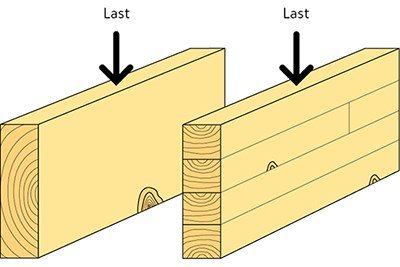 Materiālam kreisajā pusēMateriālam labajā pusēAbiem ir vienādaKo uzlabo koksnes modificēšana?koksnes izmēru stabilitātimehāniskās īpašībasabus iepriekš minētosKo samazina koksnes modifikācija? (vairākas atbildes)mitruma uzņemšanas spējumehāniskās īpašībasabus iepriekš minētosKura viela veido koksnes brūno krāsu termiskās modificēšanas laikā?celulozelignīnsūdeņradisKādas izmaiņas notiek koksnē termiskās apstrādes laikā? (vairākas atbildes)mainās krāsamainās blīvumsmainās tekstūra Koksnes degradētāji, kurus uzskaita standarts (pierakstīt, ja kaut kas trūkst) ir:trupes sēneskukaiņi, kas apdraud sausu koksni____________ (pareizā atbilde ir termīti)jūras organismi, kas apdraud jau lietojamu koksniKONSTRUKCIJU KOKMATERIĀLU PIEEJAMĪBA UN DRAUDZĪGUMS APKĀRTĒJAI VIDEIVai koksnes gadskārtas ir pareizi orientētas?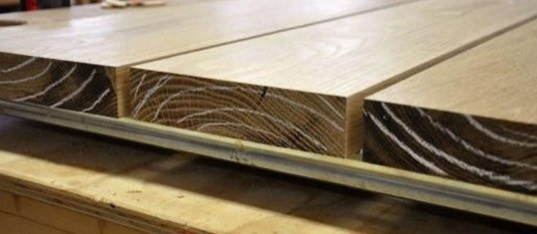 JāNē__________Nosauciet visizplatītākās meža sertifikācijas shēmas FSC un PEFCFGH un PRST___________Kuras no šīm piecām valstīm: Austrija, Somija, Grieķija, Latvija vai Spānija ir vismežainākāsSpānijaLatvija_____________ (pareiza atbilde ir Somija)Kuras trīs koksnes sugas galvenokārt izmantoto koka konstrukcijām?Egli, priedi un ozolu Egli, bērzu un apsiBērzu, apsi un ozoluKādu oglekļa dioksīda daudzumu augoša koka viens kubikmetrs absorbē augšanas laikā?0,5 tonnas1 tonnu2 tonnasVai kokskaidu plātnes abos virzienos lieces stiprība un elastības modulis ir vienādi?Plātnes garumā un platumā ir vienādiPlātnes garumā ir augstāks nekā platumā Vai OSB plātnes abos virzienos lieces stiprība un elastības modulis ir vienādi?Plātnes garumā un platumā ir vienādiPlātnes garumā ir augstāks nekā platumāNosauciet galvenos finiera bāzes produktusGarenšķiedru finieru kokmateriāli un kokskaidu plātnesGarenšķiedru finieru kokmateriāli un kārtaini līmēti kokmateriāli _____________ (pareizā atbilde: Garenšķiedru finieru kokmateriāli un saplākšņi)Ko var izmantot finiera līmēšanai sintētisko sveķu līmju vietā?LignīnuCeluloziHemiceluloziLīmētu konstrukciju kokmateriālu īpašības, kas paaugstinās atkarībā no sagatavju izmēriem Izturība, viendabīgums, enerģijas patēriņš Ietekme uz vidi, viendabīgums, enerģijas patēriņš Izturība, viendabīgums, enerģijas patēriņš SITUĀCIJAS APRAKSTS UN IESPĒJAMO SCENĀRIJU ANALĪZEKOKSNES ĪPAŠĪBAS, IEROBEŽOJUMI LIETOŠANĀ UN KOKSNES BŪVFIZIKAIzvēlieties vienu no koka sugām (priede, ozols vai egle), pēc iespējas plašāk to aprakstiet. Izveidojot raksturojumu – veidojiet vizualizāciju, uzrādot datus, izveidojiot skices utt.KOKA KĀ BŪVMATERIĀLA PIEEJAMĪBA UN NEKAITĪGUMS VIDEIUzskicējiet savas ģimenes sapņu māju vai daudzstāvu ēku un izvēlēties kokmateriālus ēkas galvenajām konstrukcijām, jumta konstrukcijas būvelementus, atkarībā no kokmateriālu šķirošanas klases un konstrukciju kokmateriāla kvalitātes klases, kā arī izvēlēties kokmateriālus iekšējam apšuvumam, ārējam apšuvumam. Ja plānojat izveidot dārza konstruktīvos elementus, izvēlēties pamatu konstrukciju būvniecības elementus un kokmateriālus, kas paredzēti vispārējo funkciju veikšanai (koku sugu/gas, aptuvenos izmērus, apstrādes veidu, utt.).KOKA KĀ BŪVMATERIĀLA PIEEJAMĪBA UN NEKAITĪGUMS VIDEI Uzskicējiet savu ģimenes sapņu māju vai daudzstāvu ēku un izvēlēties koka materiālus galvenajai ēkas konstrukcijai, jumta konstrukcijas būvelementiem, atkarībā no apskatītajām koksnes dažādu produktu īpašībām. Pamatojiet savu izvēli.kur: 	fb12 – lieces stiprība pie			 	mitruma 12%; fb20 - lieces stiprība pie	mitruma 20%;Nolasiet no grafika: Lieces stiprība pie 12% (zilā bultiņa) – 92 N mm-2 Lieces stiprība pie 20% (sarkanā bultiņa) – 68 N mm-2Ievietot formulā skaitļus un aprēķiniet koeficientu 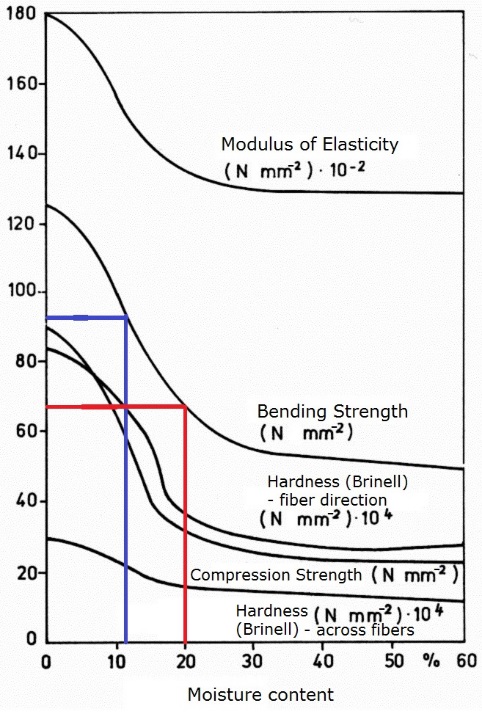 PriedeParastā egleOzolsAugsta cietība - var izmantot grīdas dēļiemKoksnes veidsKodolkoksneAplievaBaltegle45Lapegle3-45Parastā egle45Priede3-45Eiropas ozols2-44Tīkkoks1-3-Šķirošanas noteikumiŠķiras – kvalitātes klasesŠķiras – kvalitātes klasesŠķiras – kvalitātes klasesŠķiras – kvalitātes klasesŠķiras – kvalitātes klasesŠķiras – kvalitātes klasesŠķiras – kvalitātes klasesEN 1611 – 1EN 1611 – 1EN 1611 – 1EN 1611 – 1EN 1611 – 1EN 1611 – 1EN 1611 – 1EN 1611 – 14-pusēja šķirošana--G4-0G4-1G4-2**G4-3G4-42-pusēja šķirošana*--G2-0G2-1G2-2G2-3G2-4Vecie šķirošanas noteikumiŠķiras – kvalitātes klasesŠķiras – kvalitātes klasesŠķiras – kvalitātes klasesŠķiras – kvalitātes klasesŠķiras – kvalitātes klasesŠķiras – kvalitātes klasesŠķiras – kvalitātes klasesNordiskt trä - Ziemeļvalstu kokmateriālu klasifikācijas noteikumi (The Blue Book) 1994AAAABCDNordiskt trä - Ziemeļvalstu kokmateriālu klasifikācijas noteikumi (The Blue Book) 1994A1A2A3A4Zviedrijas zāģmateriālu klasificēšanas pamatprincipi (The Green Book) 1960ASVASVASVASV5.6.7.Zviedrijas zāģmateriālu klasificēšanas pamatprincipi (The Green Book) 1960IIIIIIIVVVIVII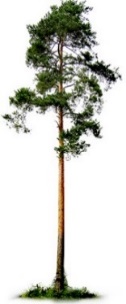 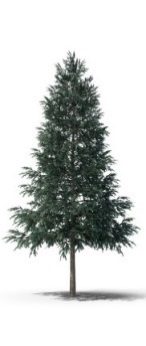 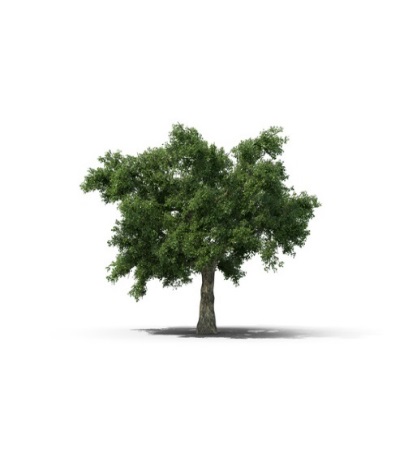 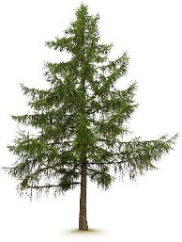 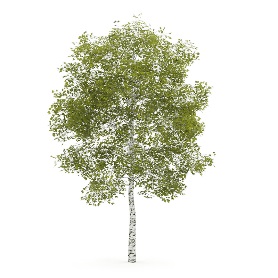 NosaukumsPriedeĪpašībasIr aplieva un kodolkoksne. Pirmā stumbra daļa no augsnes bez zariemPielietošanaVar izmantot kā konstrukciju kokmateriālus karkasa mājām vai guļbaļķu mājāmCitsLaba tehnoloģiskā – ķīmiskā apstrādeSaplāksnisIr nepāra finieru skaits (sākot no 3). Parasti katra nākamā finiera šķiedru virziens ir perpendikulārs iepriekšējam. 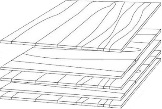 Mehāniskās īpašības šķiedru virzienā ir augstākas nekā perpendikulārā virzienā. Var izmantot iekšējam un ārējam (laminētu) apšuvumam, betonēšanas veidņiem utt.